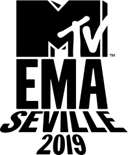 “2019 MTV EMAs” BRINGS FIERY GLOBAL MUSIC CELEBRATION TO SEVILLE, SPAIN
“YEAR OF THE WOMAN” HALLMARKED WITH LIVE PERFORMANCES BY BECKY G, DUA LIPA, ROSALÍA, HALSEY, AVA MAX, MABEL AND MORE 
LIAM GALLAGHER HONORED WITH FIRST-EVER ROCK ICON AWARDDOWNLOAD PHOTOS + ASSETS AT PRESS.MTVEMA.COMSOCIAL TAGS: #MTVEMA @MTVEMA @VIACOM_INTL
SEVILLE, SPAIN—NOV. 3, 2019—The “2019 MTV EMAs” opened with pop superstar Dua Lipa delivering the first global stage performance of her new song “Don’t Start Now,” joined by a massive yellow wall of dancers. Following the performance, show host Becky G appeared in her first of many costumes to partake in a hilarious bilingual dialogue with herself that was a nod to the outstanding year in women-led and Latin music.Other highlights include “Best New” and “Best Push” nominee Mabel singing “Don’t Call Me Up.” The daughter of Neneh Cherry—also no stranger to the MTV stage—performed from atop a larger than life purple phone, complete with a solo dance break, lasers and violet lighting. Surrounded by a cascade of lights, Niall Horan performed a dynamic version of “Nice to Meet Ya.” MTV EMA Host Becky G teamed up with Akon for the first global performance of their reggaeton smash “Como No.” The duo rolled down the runway-like stage on gliding carnival floats. The procession was marked with an explosion of color, 54 dancers and a blend of instruments in a standout moment.  Later in the show, Becky G performed a show-stopping medley of her hits surrounded by flames including “24/7,” “Sin Pijama” and “Mayores” on the stage, illuminated by glistening lasers and UV lighting. Global Icons Green Day rocked thousands of hardcore fans in the legendary Plaza de España with an epic performance of their new single “Father of All” and punk classic “Basket Case.”Halsey lit up the EMA stage in her own “Halsey World” setting for an intimate version of “Graveyard,” literally setting fire to her carousel horse.Backed by an all-female orchestra, pop phenomenon Ava Max delivered a unique rendition of her global hits “Torn” leading into “Sweet but Psycho” that ran the length of the EMAs’ runway-style stage.  Local hero and global sensation Rosalía, accompanied by 52 dancers against a pyramid of red chairs, gave a powerful flamenco/hip-hop hybrid dance number to “Di Mi Nombre.”NCT 127, the first K-Pop group to perform on the global MTV stage, delivered an electrifying performance of their hit “Highway to Heaven.” The first-ever MTV EMA Rock Icon winner Liam Gallagher closed the show with a breathtaking performance of his new single “Once” and anthemic hit “Wonderwall” complete with string instruments and a band. The moment was a nod to Gallagher’s classic rock and roll style.The “MTV EMA Generation Change Award” returned a second year to elevate and empower the fearless, original young people who are changing the world using music, creativity and innovation. Five dynamic changemakers from around the globe were presented with the award during the “2019 MTV EMA” red carpet pre-show. The winners are among a generation of young people who are tackling the world’s toughest problems – including LGBTQ + rights, climate change, economic imbalance and racial injustice. Additionally, MTV celebrated all the local EMA winners from different countries around the globe from Spain to Latin America, to Japan and Nigeria. Thirteen of the winners in attendance from their home countries were brought onto the stage for a tremendous in-show moment that showcased a truly global celebration of talent. See complete list of winners and performances below.FULL LIST OF “2019 MTV EMA” WINNERS*indicates winnerBEST VIDEOAriana Grande 			thank u, nextBillie Eilish 				bad guyLil Nas X 				Old Town Road (Remix) ft. Billy Ray CyrusRosalía, J Balvin 			Con Altura ft. El Guincho*Taylor Swift 				ME! ft. Brendon Urie of Panic! At The DiscoBEST ARTISTAriana Grande J BalvinMiley Cyrus*Shawn MendesTaylor SwiftBEST SONGAriana Grande 			7 rings*Billie Eilish 				bad guyLil Nas X 				Old Town Road (Remix) ft. Billy Ray CyrusPost Malone, Swae Lee 		SunflowerShawn Mendes, Camila Cabello 	SeñoritaBEST COLLABORATIONBTS, Halsey				Boy With LuvLil Nas X, Billy Ray Cyrus		Old Town Road (Remix)Mark Ronson, Miley Cyrus		Nothing Breaks Like a Heart*Rosalía, J Balvin			Con Altura ft. El GuinchoShawn Mendes, Camila Cabello 	SeñoritaThe Chainsmokers, Bebe Rexha	Call You MineBEST NEWAva Max*Billie EilishLewis CapaldiLil Nas XLizzoMabelBEST POPAriana GrandeBecky GCamila Cabello *HalseyJonas BrothersShawn MendesBEST LIVEAriana Grande*BTSEd SheeranP!NKTravis ScottBEST ROCK*Green DayImagine DragonsLiam GallagherPanic! At The DiscoThe 1975BEST HIP-HOP21 SavageCardi BJ. Cole*Nicki MinajTravis ScottBEST ALTERNATIVE*FKA TwigsLana Del ReySolangetwenty one pilotsVampire WeekendBEST ELECTRONICCalvin HarrisDJ SnakeMarshmello*Martin GarrixThe ChainsmokersBEST PUSH*Ava MaxBillie EilishCNCOH.E.R.Jade BirdJuice WRLDKiana Ledé LauvLewis CapaldiLizzoMabel
RosalíaBEST WORLD STAGEBebe Rexha			Isle of MTV Malta 2019Hailee Steinfeld		Isle of MTV Malta 2018*Muse				Bilbao, Spain 2018The 1975			Lollapalooza Paris Festival 2019twenty one pilots		Lollapalooza Paris Festival 2019BEST LOOK*HalseyJ BalvinLil Nas XLizzo
RosalíaBIGGEST FANS Ariana GrandeBillie Eilish*BTSShawn MendesTaylor Swift BEST US ACT Ariana GrandeBillie EilishLil Nas XLizzo*Taylor SwiftBEST UK ACTLewis CapaldiDaveMabelEd Sheeran*Little Mix FULL EMA LOCAL WINNERS LIST HEREEMA GENERATION CHANGE HONOREES
Alfredo “Danger” Martinez, 33, Mexico 
Shiden Tekle, 20, UK 
Lisa RanRan Hu, 20, China 
Kelvin Doe, 22, Sierra Leone
Jamie Margolin, 17, USA
FULL PERFORMANCE LISTDua Lipa - “Don’t Start Now”Mabel - “Don’t Call Me Up”Niall Horan - “Nice to Meet Ya”Akon feat. Becky G - “Como No”Green Day - “Father of All,” Basket Case”Halsey - “Graveyard”Ava Max - “Torn,” “Sweet but Psycho”Rosalía - “Di Mi Nombre”NCT 127 - “Highway to Heaven”Becky G - “24/7,” “Sin Pajama,” “Mayores”Liam Gallagher - “Once,” “Wonderwall” Official sponsors of the “2019 MTV EMAs” are Deliveroo and Amazon Music.The 2019 MTV EMA Red Carpet is sponsored by the upcoming film, “Charlie’s Angels.” ###ABOUT THE 2019 MTV EMAThe MTV EMAs 2019 will broadcast LIVE across the globe on 3rd  November from FIBES, Conference & Exhibition Centre of Seville, Spain. One of the biggest global music events of the year that celebrates the hottest artists from around the world, the MTV EMAs bring music fans a unique, multi-platform experience across MTV’s global network in nearly 180 countries. Follow @MTVEMA on Facebook, Twitter, Snapchat and Instagram, and join the conversation with #MTVEMA. Bruce Gillmer and Richard Godfrey are Executive Producers for the MTV EMAs 2019. Debbie Phillips and Ceire Deery are Producers.**Check local listings.CONTACTSGayle Gaviola / gayle.gaviola@viacom.com
Ashley Priest / ashley.priest@viacom.com
Jessica Nicola / Jessica.Nicola@viacommix.com 